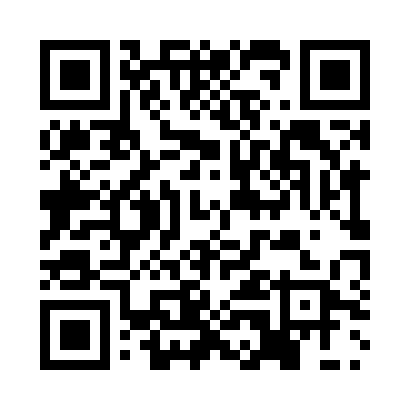 Prayer times for Binderveld, BelgiumWed 1 May 2024 - Fri 31 May 2024High Latitude Method: Angle Based RulePrayer Calculation Method: Muslim World LeagueAsar Calculation Method: ShafiPrayer times provided by https://www.salahtimes.comDateDayFajrSunriseDhuhrAsrMaghribIsha1Wed3:476:121:365:399:0111:162Thu3:446:111:365:399:0311:193Fri3:406:091:365:409:0411:224Sat3:376:071:365:419:0611:255Sun3:336:051:365:419:0811:286Mon3:306:041:365:429:0911:317Tue3:266:021:365:439:1111:348Wed3:236:001:365:439:1211:379Thu3:215:591:365:449:1411:4110Fri3:205:571:365:449:1511:4311Sat3:205:551:365:459:1711:4412Sun3:195:541:365:459:1811:4413Mon3:195:521:365:469:2011:4514Tue3:185:511:365:479:2111:4615Wed3:175:491:365:479:2311:4616Thu3:175:481:365:489:2411:4717Fri3:165:471:365:489:2611:4818Sat3:165:451:365:499:2711:4819Sun3:155:441:365:499:2811:4920Mon3:155:431:365:509:3011:4921Tue3:145:421:365:519:3111:5022Wed3:145:401:365:519:3211:5123Thu3:145:391:365:529:3411:5124Fri3:135:381:365:529:3511:5225Sat3:135:371:365:539:3611:5226Sun3:125:361:365:539:3711:5327Mon3:125:351:375:549:3911:5428Tue3:125:341:375:549:4011:5429Wed3:125:331:375:559:4111:5530Thu3:115:321:375:559:4211:5531Fri3:115:321:375:559:4311:56